See HowThe best voting rules are fast, easy and fair.  They help groups from classrooms to countries.  The results are well centered and widely popular.They strengthen the votes supporting a 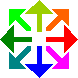 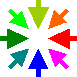 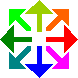 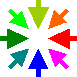 single chairperson or policy andfair-shares of seats or spending. “This is the site for learning about democracy.”1 
 “A huge contribution to the democracy cause.”2 Then ActShare this illustrated booklet with a friend.  Build support in your school, club or town with  FairVote, The Center for Voting & Democracy.Help make your democracies:	Organize voters.		Represent everyone.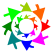 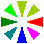 	Center policies.		Empower everyone.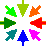 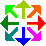                  ACCURATE  DEMOCRACY                 4  Decision Tools 
with Pictures & Games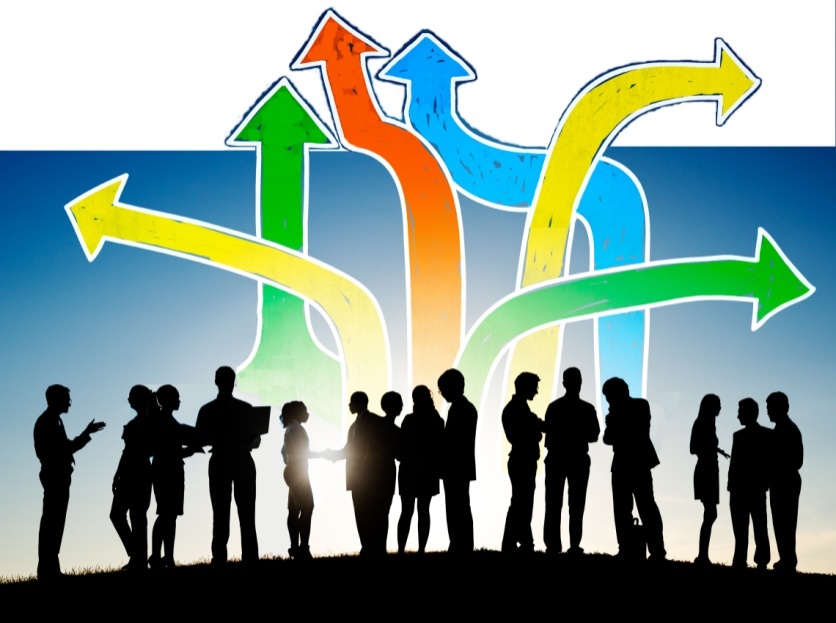 